Приложениек исх. № ______ от ___________Краткосрочный прогнозприродных и техногенных чрезвычайных ситуаций на территории Смоленской области с 15 по 21 апреля 2024 г.(подготовлен на основе данных Федеральной службы по гидрометеорологии и мониторингу окружающей среды - РОСГИДРОМЕТА, Смоленского ЦГМС – филиала ФГБУ «Центральное УГМС», Территориального управления Федеральной службы по надзору в сфере защиты прав потребителей и благополучия человека по Смоленской области, Главного управления ветеринарии Смоленской области, Управления федеральной службы по надзору в сфере природопользования (Росприроднадзор) по Московской и Смоленской областям и отдела водных ресурсов Московско-Окского бассейнового водного управления, открытых интернет ресурсов).Часть 1. Оценка состояния обстановки.Метеорологическая обстановка на период: 15.04-21.04.2024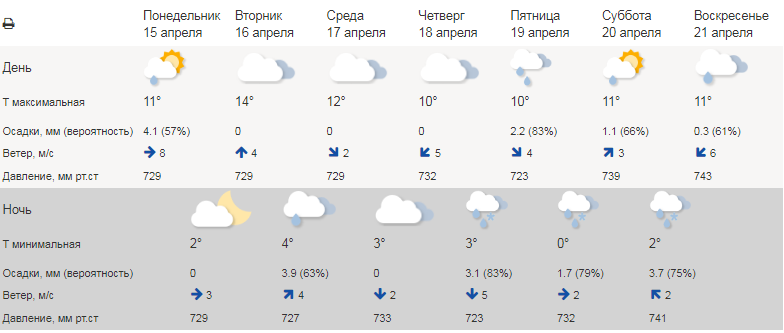 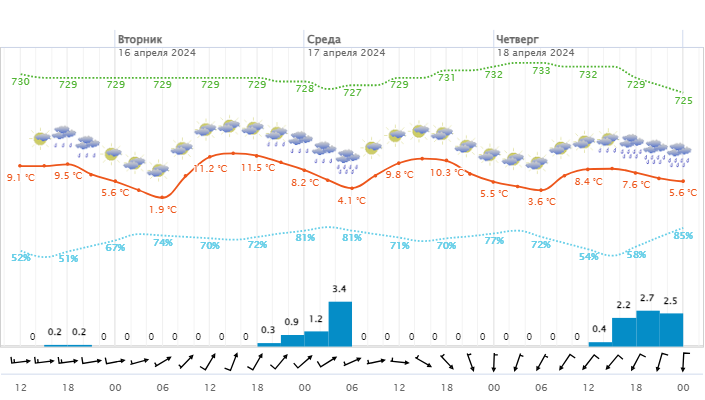 Биолого-социальная обстановкаВ Смоленской области зарегистрировано 151019 случаев заболевания COVID-19. Количество лиц, находящихся под медицинским наблюдением – 158, в том числе на амбулаторном лечении – 134, в условиях изоляции в специализированных медицинских учреждениях – 24.В соответствии с медицинскими и эпидемиологическими показаниями на наличие новой коронавирусной инфекции с 01.04.2024 по 07.04.2024 проведено лабораторных исследований – 121514. Всего проведено лабораторных исследований на наличие новой коронавирусной инфекции 2361938.Исследования проводятся в лабораториях ФБУЗ «Центр гигиены и эпидемиологии в Смоленской области», ОГБУЗ «Клиническая больница № 1», ОГБУЗ «Смоленский центр профилактики и борьбы со СПИД», ОГБУЗ «Смоленский областной противотуберкулезный клинический диспансер», ЧУЗ «Клиническая больница «РЖД-Медицина» г. Смоленск» и ОГБУЗ «Смоленский кожно-венерологический диспансер» и частных лабораториях, расположенных на территории Смоленской области.Об эпидемиологической ситуации по инфекциям, передающихся клещами. За период с начала текущего года по 09.04.2024  в медицинские организации Смоленской области обратились 30 пострадавших от присасывания клещей, что на 11 % меньше чем за аналогичный период прошлого года. За последнюю неделю наблюдения – с 03.04.2024  по 09.04.2024  – число обращений по поводу присасывания клещей за медицинской помощью составило 22, в том числе 9 детей, в сравнении с предыдущей неделей количество пострадавших увеличилось на 68 % среди всех обратившихся и на 66 % увеличилось среди детей.В лаборатории ФБУЗ «Центр гигиены и эпидемиологии в Смоленской области» с начала текущего года исследовано 73 клеща, в том числе 8  снятых с людей, из общего количества исследованных клещей в 1 случае обнаружен возбудитель гранулоцитарного анаплазмоза человека, возбудителей инфекций, передающихся иксодовыми клещами (клещевого вирусного энцефалита, иксодового клещевого боррелиоза и моноцитарного эрлихиоза человека) не обнаружено.РХБ (радиационная, химическая, биологическая) и экологическая обстановкаРадиационная, химическая, экологическая и биологическая обстановка на территории Смоленской области в норме. Естественный радиационный фон по области 0,09 - 0,14 (в Смоленске 0,10) мкЗв/час.Гидрологическая обстановка.Температура воды: +6.7°C.Данные по уровням воды на реках и ГТС Смоленской области. В период половодья, при выпадении обильных осадков возможен подъем воды, также возможны следующие неблагоприятные последствия: подтопления пойменных земель вдоль русел рек, подтопления частных домов и приусадебных участков, хозяйственных и социальных объектов (участки дорог, низкоуровневые мосты и застройки в поймах рек) на территории Смоленской области. Гидрологический режим рек области. По данным ГУ «Республиканский центр по гидрометеорологии и контролю радиоактивного загрязнения и мониторингу окружающей среды» Минприроды Республики Беларусь в 2024 году при прохождении максимального уровня воды весеннего половодья прогнозируемые уровни подъема воды в реках ожидаются на уровне и не значительно выше средних многолетних значений и ниже максимальных уровней воды в 2023 году на р. Днепр. Прогноз максимальных уровней воды весеннего половодья в 2024 году по данным ГУ «Республиканский центр по гидрометеорологии и контролю радиоактивного загрязнения и мониторингу окружающей среды» Минприроды Республики Беларусь.По состоянию на 15 апреля 2024 года на территории Смоленской области подтоплений нет.Загрязнение окружающей средыВ г. Смоленске и на территории Смоленской области ожидаются метеорологические условия, способствующие рассеиванию загрязняющих веществ в приземном слое воздушного бассейна.Лесопожарная обстановка по метеорологическим условиямВ соответствии с Постановлением Правительства от 25.03.2024 № 187 «О начале пожароопасного сезона 2024 года на территории Смоленской области и об утверждении перечня населённых пунктов, расположенных на территории Смоленской области, подверженных угрозе лесных пожаров и других ландшафтных (природных) пожаров, и перечня территорий организаций отдыха детей и их оздоровления, расположенных на территории Смоленской области, подверженных угрозе лесных пожаров» с 01.04.2024 в регионе начался пожароопасный сезон.По данным Смоленского ЦГМС – филиала ФГБУ «Центральное УГМС» и ФГБУ «Гидрометцентр России» по погодным условиям наблюдается: на территории 2-х муниципальных образований (Новодугинский, Сычевский районы) — 2 (малая) класс пожарной опасности, на остальной территории области (25 муниципальных образований) — 3 (средняя) класс пожарной опасности. Особый противопожарный режим из-за ухудшения пожароопасной обстановки на территории муниципальных образований не вводился.Природных пожаров не зарегистрировано.Техногенная обстановкаНесанкционированные остановки работы ПОО не зафиксированы.За прошлую неделю на территории области чрезвычайных ситуаций не произошло. Основные источники рисков:бытовые пожары в зданиях жилого, социально-культурного и бытового назначения (причины – использование неисправного печного, газового и электрооборудования, неисправных обогревательных приборов, неосторожное обращение с огнем, неосторожность при курении). За прошлую неделю на территории Смоленской области зарегистрировано 150 пожаров (из них ландшафтных – 48, техногенных – 102).Дорожно-транспортные происшествия на трассах федерального и местного значения (источник аварий – неблагоприятные метеорологические явления, несоблюдение скоростного режима, управление транспортными средствами в состоянии алкогольного опьянения, превышение скоростного режима в условиях неудовлетворительного состояния дорожного покрытия, нарушение правил дорожного движения в части проезда на пешеходных переходах, неудовлетворительное состояние дорог). За прошлую неделю для ликвидации последствий ДТП пожарно-спасательные подразделения привлекались 3 раза.Происшествия на водных бассейнах. За прошлую неделю на территории Смоленской области на водных объектах происшествий не зарегистрировано.Обнаружение взрывоопасных предметов времен Великой Отечественной войны. За прошлую неделю на территории Смоленской области обнаружено и обезврежено 280 взрывоопасных предметов времен Великой Отечественной войны.Аварии на системах ЖКХ, вызванные износом оборудования и коммуникаций. За прошедшую неделю происшествий в сфере ЖКХ не зарегистрировано.Часть 2. Прогноз источников чрезвычайных ситуаций.Природные источники чрезвычайных ситуацийЗагрязнение окружающей среды. По прогнозам Смоленского ЦГМС – филиала ФГБУ «Центральное УГМС» на предстоящей неделе на территории Смоленской области высокого и экстремально высокого загрязнения атмосферного воздуха по измеряемым компонентам не ожидается.Гидрометеорологические условия. В отдельные дни на территории Смоленской области возможен комплекс неблагоприятных метеорологических явлений (осадки в виде дождя, грозы, тумана, мороси).Данные по уровням воды на реках и ГТС Смоленской области по состоянию на 15.04.2024В результате анализа сложившихся гидрометеорологических условий в бассейнах рек, по наиболее худшему сценарию развития обстановки весеннего половодья, возможно подтопление (Источник – обильные осадки) приусадебных участков в Гагаринском, Рославльском, Смоленском районах, подтопление участков автомобильных дорог в Вяземском, Гагаринском, Дорогобужском, Тёмкинском, Ярцевском районах.Биолого-социальные источники чрезвычайных ситуацийСохраняется вероятность рисков:заболевания гриппом, COVID-19, коронавирусной инфекцией, ОРВИ;обострения простудных болезней, особенно среди детей и пожилых людей;возникновения несчастных случаев на водоёмах на территории области, вызвано несоблюдением мер безопасности во время пребывания у водоёмов, при эксплуатации различных плавательных средств, несоблюдением мер безопасности любителями рыбной ловли, особенно в состоянии алкогольного опьянения, нахождением детей на водоёмах без присмотра родителей или старших, воздействием погодных условий.возникновения несчастных случаев, связанных с ухудшением метеорологических условий (туман, гроза, обильные осадки, сильный ветер);заболевания сальмонеллезом, дизентерией и другими острыми кишечными инфекциями;возникновения новых очагов АЧС, бруцеллезом, заболеваний бешенством животных;заболеваний птиц птичьим гриппом, болезнью Ньюкасла, пастереллезом.укусы людей и домашних животных клещами;Эпизоотическая ситуация на территории области по бешенству среди диких животных прогнозируется как удовлетворительная.Техногенные источники чрезвычайных ситуацийСохраняется вероятность рисков:происшествий, ЧС, а также риск увеличения количества ДТП и затруднений движения транспорта, связанных с неудовлетворительным состоянием дорожного покрытия, несоблюдением правил дорожного движения, осадками, туманом, повышение травматизма населения;обрушения слабо укрепленных, ветхих, широкопролетных конструкций зданий и рекламных сооружений, падение деревьев, срыв кровель со зданий и сооружений, в результате ветровой нагрузки, вызванной метеорологическими условиями (источник – дождь, ветер порывами 12 – 17 м/с и более);аварий на объектах ж/д транспорта;аварий на химически опасных объектах;аварий на пожаро-взрывоопасных объектах;взрывов бытового газа по причине нарушения правил эксплуатации газового оборудования;аварий на газопроводах при проведении земляных работ;аварий на электроэнергетических и коммунальных системах жизнеобеспечения вызванных износом оборудования и коммуникаций, а также метеорологическими условиями (источник – дождь, ветер порывами 12 – 17 м/с и более);возникновения пожаров в жилом секторе, вызванных неисправностью электрооборудования, нарушениями правил пожарной безопасности.В связи с низкими температурами атмосферного воздуха в ночные часы для обогрева помещений населением могут использоваться электрические обогреватели, что может создать предпосылки для возникновения пожаров.Также, причинами возможных пожаров могут стать:замыкание или неисправность электропроводки;использование неисправных электроприборов или использование приборов с мощностью большей, чем позволяет электрическая сеть;неисправность газового оборудования и плит;неосторожное обращение с огнём.Риск аварий на объектах воздушного транспорта, магистрального газопровода и нефтепровода – маловероятен.На предстоящей неделе, на территории Смоленской области возможны чрезвычайные ситуации техногенного характера не выше муниципального уровня.Часть 3. Рекомендованные превентивные мероприятия.В целях снижения последствий возможных аварий и ЧС: руководителям органов местного самоуправления рекомендуется:доводить на регулярной основе прогнозы до администраций поселений, руководителей учреждений, предприятий и организаций (в том числе до ПОО и СЗО) для принятия соответствующих мер;в повседневной деятельности ЕДДС использовать «Личный кабинет ЕДДС»;принять дополнительные меры к обеспечению бесперебойного функционирования всех систем жизнеобеспечения и объектов социальной сферы, коммунальных служб, систем энергоснабжения;осуществлять контроль за состоянием ГТС, особенно с высокой степенью износа;осуществлять постоянный контроль за системами оповещения;уточнить сведения в электронных паспортах территории по наиболее характерным рискам;проверить готовность пунктов временного размещения и резервных источников электропитания, особое внимание обратить на готовность резервных источников питания в лечебных учреждениях, на объектах системы жизнеобеспечения, на потенциально – опасных объектах экономики с непрерывным производственным циклом и на объектах с массовым пребыванием людей;проверить готовность аварийно-восстановительных формирований и запасов материальных средств для ремонта объектов и сетей ТЭК и ЖКХ;осуществлять контроль над состоянием автодорог, дамб, состоянием ливневой канализации и водосбросных устройств на водохранилищах;поддерживать в готовности силы и средства РСЧС для выполнения задач по предназначению, а также принимать меры к пополнению запасов материальных и финансовых ресурсов для ликвидации последствий возможных чрезвычайных ситуаций природного и техногенного характера;организовать оперативное реагирование на изменение обстановки с немедленным привлечением оперативных групп администраций муниципальных образований, пожарно-спасательных гарнизонов и представителей органов управления и сил РСЧС в рамках взаимодействия;проводить мероприятия по противопожарному обустройству населенных пунктов, примыкающих к землям лесного фонда. Осуществлять контроль по запрету палов сухой травянистой растительности на территории муниципальных образований и городских округов области;в случае возникновения рисков подтопления (затопления) участков местности (автодорог, населенных пунктов), в результате подъема уровня воды, выпадения осадков, проводить заседания КЧС и ОПБ органов местного самоуправления с принятием решений по предупреждению возникновения ЧС и защите населения;при угрозе возникновения (возникновении) аварийных и чрезвычайных ситуаций немедленно докладывать через ЕДДС муниципальных образований в ОДС ГУ МЧС России по Смоленской области по телефонам 8(4812) 65-30-91, СОГБУ «Пожарно-спасательный центр» (Информационный центр) 8(4812) 62-44-44;при получении информации о неблагоприятных метеорологических явлениях организовать доведение информации до собственников о проверке надежности крепления конструкций большой парусности (рекламные щиты, навесы, подъемные краны и т.д.);совместно с организациями, обслуживающими жилой фонд, проводить разъяснительную работу с потребителями (абонентами) природного газа по пользованию газом в быту и содержанию ими газового оборудования в исправном состоянии, о необходимости заключения договоров на техническое обслуживание внутридомового газового оборудования со специализированной организацией;совместно с руководителями РЭС муниципальных образований уточнить планы возможного переключения потребителей при аварийном отключении ЛЭП и ТП на резервные линии электроснабжения, а также наличие и достаточность резерва РИСЭ, материальных средств для проведения ремонтно-восстановительных работ;проводить профилактическую работу в учебных учреждениях c детьми, инструктажи родителей по неукоснительному соблюдению правил поведения и мер безопасности на водоемах;обеспечить соблюдение собственниками земельных участков необходимых противопожарных мероприятий, направленных на недопущение распространения ландшафтных пожаров (проведение очистки территорий от мусора, покос травы);проводить профилактическую работу в учебных учреждениях c детьми, инструктажи родителей по неукоснительному соблюдению правил поведения на территориях, прилегающих к лесам и подверженных угрозе природных пожаров;руководителям органов местного самоуправления во взаимодействии со средствами массовой информации Смоленской области рекомендуется вести разъяснительную работу с населением:о сохранении вероятности возникновения техногенных пожаров в Смоленской области;о соблюдении правил безопасности населением на водных объектах на территории области;об опасности возникновения возможных тяжелых заболеваний (лептоспирозом, туляремией и т.д.) от вынужденных контактов с мышами полёвками, домовыми мышами и серыми крысами;о правилах безопасности при эксплуатации бытовых, газовых и нагревательных устройств;об опасности обрушения слабо укрепленных, ветхих, широкоформатных баннеров, рекламных конструкций, падения деревьев, срыва кровель со зданий и сооружений, вызванных метеорологическими условиями (ветер порывами 12 – 17 м/с и более);о соблюдении правил дорожного движения и скоростного режима;о профилактике возможных отравлений некачественными, скоропортящимися продуктами при несоблюдении температурных режимов хранения, некачественной алкогольной продукцией;о возможных возникновениях новых очагов АЧС и мерах по снижению вероятности заболевания домашнего скота; о возможных возникновениях новых очагов заболеваний птиц птичьим гриппом, болезни Ньюкасла и пастереллезом; о заболевании домашних животных бешенством, бруцеллезом;о правилах поведения людьми при потере ориентации в лесу;о мерах безопасности в случае ухудшения погодных условий;о прогнозируемых к подтоплению участках местности и проводимых мероприятиях по жизнеобеспечению населения;обеспечить донесение информации до населения по вопросу категорического запрета сжигания сухой травянистой растительности и мусора в населенных пунктах и садоводческих товариществах;о соблюдении требований пожарной безопасности в условиях пожароопасного сезона, размещение листовок, буклетов на информационных стендах, расположенных в населенных пунктах и садоводческих товариществах;Данный прогноз может быть скорректирован в экстренных предупреждениях Смоленского ЦГМС – филиала ФГБУ «Центральное УГМС».Панасенко Кристина Юрьевнауправление гражданской обороны и защиты населения(4812) 38-39-03РекаПостПрогноз среднего уровня в 2024 г.,смПоймаОЯХарактерные уровни водыХарактерные уровни водыХарактерные уровни водыМаксимальный уровень воды в 2023 г.РекаПостПрогноз среднего уровня в 2024 г.,смПоймаОЯнаивысшийсреднийминимальныйМаксимальный уровень воды в 2023 г.Западная ДвинаВелиж330-470-1100795468162585ДнепрДорогобуж535-565250650653530305591ДнепрСоловьево620-680300845845633167694ДнепрСмоленск550-7107007001045627206748СожУскосы330-37035045056238378435№ п/пВодный объект (река)Пост наблюдения (населённый пункт)Уровни подтопленияУровни подтопленияУровень воды фактическийУровень воды фактическийОстаточный уровень подъема воды до критического уровня, см№ п/пВодный объект (река)Пост наблюдения (населённый пункт)критический уровень, смопасный уровень, смТекущий уровень, смИзменение за сутки (+,–) смОстаточный уровень подъема воды до критического уровня, см1ДнепрБолшево (Новодугинский р.)36040010302572ДнепрДорогобуж (Дорогобужский р.)585650437-181483ДнепрСоловьево (Кардымовский р.)761845585-171764ДнепрСмоленск (г. Смоленск)6307005980325ВязьмаСтарая деревня (Вяземский р.)34238095-92476ВопьКапыревщина (Ярцевский р.)675750166-155097СожУскосы (Хиславичский р.)4054506103448ХмараКрасиловка (Починковский р.)40545012002859Зап.ДвинаВелиж (Велижский р.)9901100317-767310КаспляДемидов (Демидовский р.)73882092+264611ГжатьГагарин (Гагаринский р.)―39058-2332